Teikas ‘’Tornādo’’ basketbolisti – mājās uzvar.Ceturtdien, 16. janvārī, Rīgas Teikas vidusskolā Teikas ‘Tornādo’ basketbolisti izcīnījuši pārliecinošu uzvaru pār Pļavnieku ģimnāziju un turpina cīņu par iekļūšanu ceturtdaļfinālā, ziņo VEF skolu superlīgas pārstāvji.Spēlē ar rezultātu 104:68 Teikas basketbolisti mājas zālē pārliecinoši uzvarēja Pļavnieku ģimnazijas basketbolistus. Par spēles MVP atzīts Ervīns Mežnieks, kurš spelē guvis 38 punktus. Nākošā spēle 30. janvārī, Rīgas Teikas vidusskolā plkst. 15.00 pret Centra humanitāro vidusskolu.						Informāciju sagatavoja Samanta Ņukša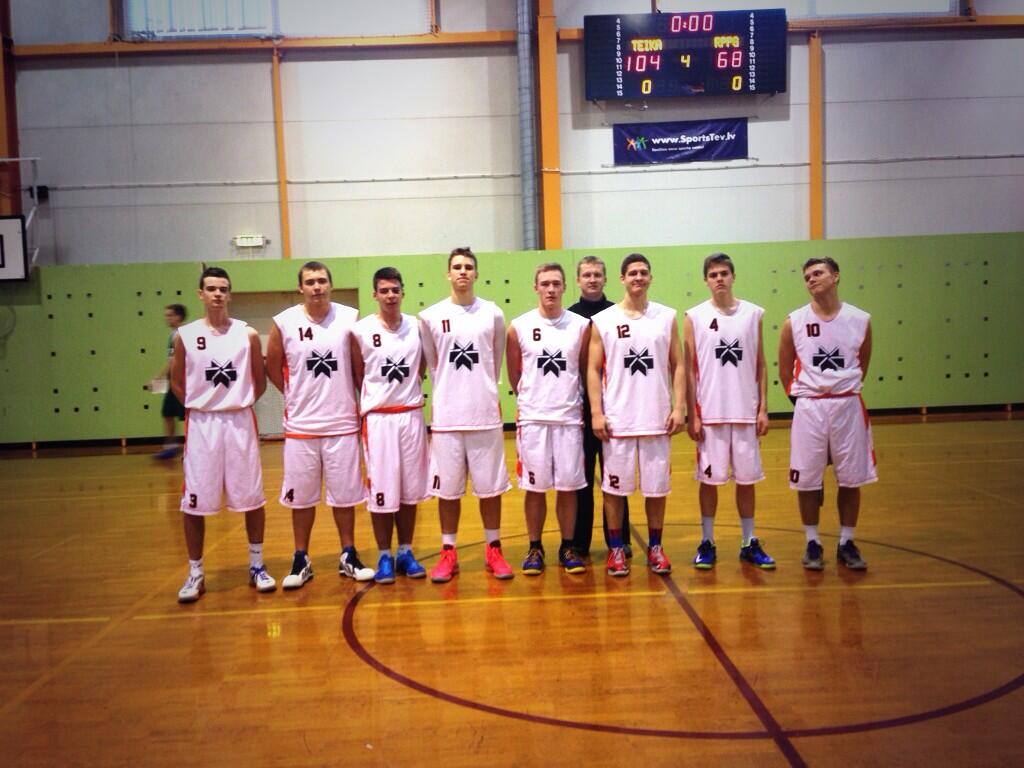 